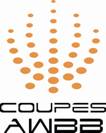 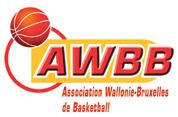 Coupe AWBB - saison 2015/2016.JEUNES FILLESFormulaire d’inscription (à remplir en LETTRES MAJUSCULES)Engage son (ses) équipe(s) en Coupe AWBB et adhère au règlement en vigueur.(*) Biffer les mentions inutilesRENSEIGNEMENTS ADMINISTRATIFSResponsables Coupe AWBB “Jeunes”ATTENTION:Le formulaire est à envoyer : 
par mail à  et ce pour le 24  2015 AU  TARD.ClubMatriculeProvincePARTICIPATIONS(*)PARTICIPATIONS(*)FILLESU19OUINONU16FOUINONU14FOUINON1 (Titulaire)CLUB : ……………………. Matr : ……………NOM : …………………………………………..Prénom : ………………………………………..Rue : ………………………………. N° ……….Code Postal : …………. Localité : ……………Téléphone : ……………… Fax : ………………Adresse E-mail : ………………………………..2 (Remplaçant)CLUB : ……………………. Matr : ……………NOM : …………………………………………..Prénom : ………………………………………..Rue : ………………………………. N° ……….Code Postal : …………. Localité : ……………Téléphone : ……………… Fax : ………………Adresse E-mail : ………………………………..